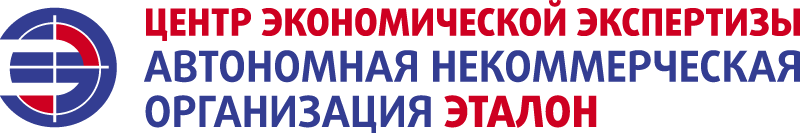 КАРТОЧКА ОРГАНИЗАЦИИПолное наименованиеАвтономная некоммерческая организация 
«Центр экономической экспертизы «Эталон»Сокращенное наименованиеАНО «Центр экономической экспертизы «Эталон»ИНН9705142603КПП770501001ОГРН1207700103687Адрес115035, г. Москва, Космодамианская набережная, дом 4/22, корпус Б, пом. VIII, ком. 3, офис 4Телефон+7 495 120 55 09Сайтwww.etalon-economic.ruЭлектронная почтаinfo@etalon-economic.ruПрезидентМилованов Павел ДмитриевичБанкПАО СбербанкБИК044525225Корреспондентский счет30101810400000000225Расчетный счет40703810538000015929Основной вид деятельностиОКВЭД 71.20.2 Судебно-экспертная деятельностьКлассификаторы в статистическом регистре:Классификаторы в статистическом регистре:ОКПО43715427ОКАТО45286560000ОКТМО45376000000ОКОГУ4210014ОКФС16ОКОПФ71400